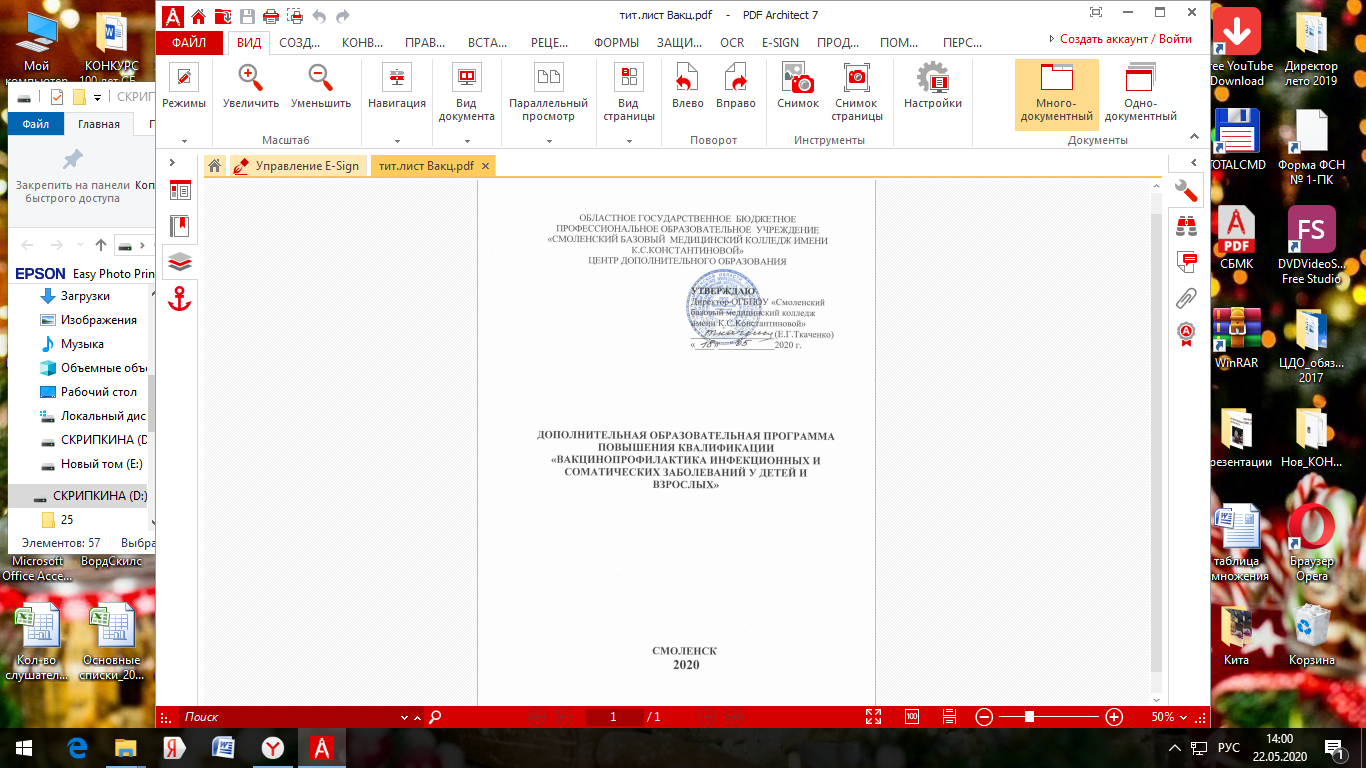 Дополнительная образовательная  программа повышения квалификации «Вакцинопрофилактика инфекционных и соматических заболеваний у детей и взрослых» разработана на основе:Федерального закона «Об образовании в Российской Федерации» от 29.12.2012 N 273-ФЗ (в ред. ., ), Федерального закона «Об основах охраны здоровья граждан в Российской Федерации» от21.11.2011 №323-ФЗФедерального закона от 17. 09. 1998г. №157-ФЗ «Об иммунопрофилактике инфекционных болезней»   - Приказа Министерства здравоохранения  Российской Федерации № 83н от 09 марта . «Об утверждении  Квалификационных требований к медицинским и фармацевтическим работникам со средним медицинским и фармацевтическим образованием», Приказа Министерства здравоохранения и социального развития Российской Федерации № 541н от 23 июля 2010г. «Об утверждении Единого квалификационного справочника должностей руководителей, специалистов и служащих, раздел «Квалификационные характеристики должностей работников в сфере здравоохранения».Приказа Министерства здравоохранения РФ от 21 марта 2014г. №125н «Об утверждении национального календаря профилактических прививок и календаря профилактических прививок по эпидемическим показаниям»Организация-разработчик: Областное государственное бюджетное профессиональное образовательное учреждение «Смоленский базовый медицинский колледж имени К.С.Константиновой».Разработчики: М.С.Чижова, зав. центром дополнительного образования ОГБПОУ «Смоленский базовый медицинский колледж имени К.С.Константиновой», преподаватель высшей квалификационной категории Используемые сокращения:ВПД – вид профессиональной деятельностиДПП ПК – дополнительная профессиональная программа повышенияквалификацииПК – профессиональные компетенцииПС – профессиональный стандартСПО – среднее профессиональное образованиеФГОС – федеральный государственный образовательный стандартКОС – контрольно-оценочные средстваЗЕ – зачетные единицыПортал – портал непрерывного медицинского и фармацевтического образования https://edu.rosminzdrav.ru/ДОТ и ЭО – дистанционные образовательные технологии и электронное обучениеСОДЕРЖАНИЕ1. ПАСПОРТ ДОПОЛНИТЕЛЬНОЙ ОБРАЗОВАТЕЛЬНОЙ ПРОГРАММЫ ПОВЫШЕНИЯ КВАЛИФИКАЦИИ «ВАКЦИНОПРОФИЛАКТИКА ИНФЕКЦИОННЫХ И СОМАТИЧЕСКИХ ЗАБОЛЕВАНИЙ У ДЕТЕЙ И ВЗРОСЛЫХ»1.1.Область применения программыДополнительная профессиональная программа повышения квалификации «Вакцинопрофилактика инфекционных и соматических заболеваний у детей и взрослых» предназначена для специалистов, работающих по специальности «Сестринское дело в педиатрии», а также по  специальностям: «Лечебное дело», «Акушерское дело», «Сестринское дело» и «Общая практика».1.2. Цели и задачи дополнительной образовательной программы профессиональной переподготовки.	Дополнительная профессиональная программа повышения квалификации «Вакцинопрофилактика инфекционных и соматических заболеваний у детей и взрослых» направлена на приобретение новой компетенции, необходимой для выполнения профессиональной деятельности связанной с организацией и проведением вакцинопрофилактики.С целью овладения указанным видом профессиональной деятельности и соответствующими профессиональными компетенциями обучающийся в ходе освоения дополнительной образовательной программы повышения квалификации «Вакцинопрофилактика инфекционных и соматических заболеваний у детей и взрослых» должен:иметь практический опыт:организации и проведения вакцинопрофилактики;уметь:- обеспечить инфекционную безопасность ребенка - соблюдать технологию введения МИБП;- проводить сердечно-легочную реанимацию при терминальных состояниях у детей;- оказывать доврачебную помощь при возникновении неотложных состояний во время проведения вакцинопрофилактики;вести утвержденную медицинскую документацию;знать:-национальный календарь профилактических прививок;-основные положения об организации и проведении профилактических прививок;- технологии и стандарты  деятельности специалиста со средним медицинским образованием при проведении вакцинопрофилактики;- основные иммунобиологические препараты, правила хранения, показания и противопоказания к применению, порядок проведения прививок;- поствакцинальные реакции, осложнения, их профилактику и экстренную терапию;- этические и деонтологические проблемы ребенка при проведении вакцинопрофилактики;- систему инфекционного контроля в детских лечебно - профилактических учреждениях;- психологические основы общения с детьми, их родителями, персоналом, медицинскую этику и деонтологию;правила использования оборудования, изделий медицинского назначения.1.3. Рекомендуемое количество часов на освоение дополнительной образовательной программы повышения квалификации «Вакцинопрофилактика  инфекционных и соматических заболеваний у детей и взрослых»:	Всего 36 часов, в том числе:теоретическая подготовка составляет 14 часов, практические занятия с применением симуляционных технологий 8 часов, самостоятельная работа – 12 часов, итоговая аттестация – 2 часа.Теоретические и практические занятия проводятся в учебных аудиториях колледжа.Форма обучения – очнo-заочная.Самостоятельная работа проводится в форме стажировки на рабочем месте с оформлением отчета о проделанной работе. Итоговая аттестация проводится с использованием фонда оценочных средств.2. РЕЗУЛЬТАТЫ ОСВОЕНИЯ ДОПОЛНИТЕЛЬНОЙ ОБРАЗОВАТЕЛЬНОЙ ПРОГРАММЫ ПОВЫШЕНИЯ КВАЛИФИКАЦИИ «Вакцинопрофилактика  инфекционных и соматических заболеваний у детей и взрослых»:	Результатом освоения Программы является овладение обучающимися новым видом профессиональной деятельности «Вакцинопрофилактика  инфекционных и соматических заболеваний у детей и взрослых»:В том числе профессиональными (ПК) компетенциями:3. СТРУКТУРА И СОДЕРЖАНИЕ ДОПОЛНИТЕЛЬНОЙ ОБРАЗОВАТЕЛЬНОЙ ПРОГРАММЫ ПОВЫШЕНИЯ КВАЛИФИКАЦИИ «ВАКЦИНОПРОФИЛАКТИКА ИНФЕКЦИОННЫХ И СОМАТИЧЕСКИХ ЗАБОЛЕВАНИЙ У ДЕТЕЙ И ВЗРОСЛЫХ»3.1. Учебный план3.2. Календарный учебный график3.3. Программа учебного модуля3.4	Перечень вопросов для подготовки к оценке освоения Программы1. Основные нормативные документы по проведению вакцинопрофилактики. 2.  Иммунологические основы иммунизации. 3. Медицинские иммунобиологические препараты для проведения иммунопрофилактики  и постановки кожных проб.4. Хранение, условия и порядок проведения прививок, понятие о «холодовой цепи»5.Способы введения вакцинных препаратов.6. Иммунопрофилактика отдельных инфекций (туберкулез, вирусный гепатит В, коклюш, дифтерия, столбняк, полиомиелит, корь, краснуха, эпидемический паротит, пневмококковая, грипп)7. Постоянные и временные противопоказания к проведению профилактических прививок.8. Постпрививочные реакции и осложнения, их профилактика и экстренная терапия: анафилактический шок, острая сосудистая недостаточность, судорожный синдром, гипертермический синдром (понятие, клинические симптомы, тактика, алгоритм оказания неотложной помощи)9. Прививки по эпидемическим показаниям.10. Санитарно – эпидемиологический режим в прививочном кабинете, обработка изделий медицинского назначения. 3.5	Перечень умений для подготовки к оценке освоения Программы1. Техника проведения прививки БЦЖ.2. Техника проведения прививки против гепатита В3. Техника проведения прививки против пневмококковой инфекции.4. Техника проведения прививки АКДС, АДС-М, АДС, АД. 5. Техника проведения прививки ИПВ.6. Техника проведения прививки ОПВ.7. Техника проведения прививки против кори, эпидемического паротита, краснухи.8. Техника постановки пробы Манту.4.  УСЛОВИЯ РЕАЛИЗАЦИИ ДОПОЛНИТЕЛЬНОЙ ОБРАЗОВАТЕЛЬНОЙ ПРОГРАММЫ ПОВЫШЕНИЯ КВАЛИФИКАЦИИ  «ВАКЦИНОПРОФИЛАКТИКА ИНФЕКЦИОННЫХ И СОМАТИЧЕСКИХ ЗАБОЛЕВАНИЙ У ДЕТЕЙ И ВЗРОСЛЫХ»:4.1	Требования к кадровому обеспечению программыК преподавательской деятельности привлекаются лица, имеющие высшее образование, соответствующее профилю преподаваемого модуля, а также лица, имеющие среднее профессиональное образование и дополнительное профессиональное образование, соответствующее профилю преподаваемого модуля; наличие опыта деятельности в организациях соответствующей профессиональной сферы.4.2 Требования к минимальному материально-техническому обеспечению программы.Материальная база соответствует действующим санитарно-техническим нормам и обеспечивает проведение всех видов аудиторных и практических занятий, предусмотренных учебным планом реализуемой образовательной программы. Для этих целей используются: учебные аудитории на базе Колледжа; учебные аудитории на базах медицинских организаций в подразделениях соответствующего профиля; библиотека; мультимедийные и аудиовизуальные средства обучения; медицинское оборудование и оснащение (в соответствии с таблицей).Обеспечение образовательного процесса оборудованными учебными кабинетами, объектами для проведения практических занятий представлено в таблице.Материально-техническое обеспечение образовательного процесса дополнительной профессиональной программы повышения квалификацииТаблица4.3. Обеспечение образовательного процесса учебной и учебно-методической литературойПеречень рекомендуемых учебных изданий, Интернет-ресурсов, дополнительной литературы:Основные источники:Севостьянова Н.Г.   Сестринское дело в педиатрии: Учебник –М.:  ФГОУ «ВУНМЦ Росзрава», 2008.Чернышов В.Н., Сависько А.А., Лебеденко А.А., Касьян М.С., Козырева Т.Б., Павленко В.Д., Тараканова Т.Д., Щербак Л.С., Гончаров С.Г. ПОЛИКЛИНИЧЕСКАЯ ПЕДИАТРИЯ: Учебное пособие / Под редакцией В.Н.Чернышова. – М.: ФГОУ «ВУНМЦ Росздрава», 2007. – 448 с. Таточенко В.К., Озерецковский Н.А., Федоров А.М. Иммунопрофилактика-2011 (Справочник – 11-е издание, дополненное), Москва, 2011Тульчинская. В.Д., Соколова Н.Г. Сестринское дело в         педиатрии. Практикум. – Ростов-на-Дону: Феникс, 2010. Дополнительные источники:Санитарно-эпидемиологические правила СП 3.3.2367-08 «Организация иммунопрофилактики инфекционных болезней», 2008ПЕДИАТРИЯ. ПРОБЛЕМЫ XXI ВЕКА. Энциклопедия систем жизнеобеспечения. Под редакцией Н.А.Геппе ЭНЦИКЛОПЕДИЯ СИСТЕМ ЖИЗНЕОБЕСПЕЧЕНИЯ.  Том 1 СОВРЕМЕННОЕ ЗДРАВООХРАНЕНИЕ И ПЕДИАТРИЯ. ИЗДАНИЕ ОСУЩЕСТВЛЕНО ПРИ УЧАСТИИ И ПОДДЕРЖКЕ ООО «НПФ «Материа Медика Холдинг», Москва, 2018 Геппе  Н.А.Педиатрия: учебник для студентов мед.вузов + CD/Н.А. Геппе.-М.: ГЭОТАР МЕДИА, 2009.-352 с.Безопасная иммунизация российских детей в ХХI веке: бесклеточная АКДС-вакцина в профилактике коклюша (дополненное издание, 2007 год).Федеральный закон от 17. 09. 1998г. №157-ФЗ «Об иммунопрофилактике инфекционных болезней»Приказ Министерства здравоохранения РФ от 21 марта 2014г. №125н «Об утверждении национального календаря профилактических прививок и календаря профилактических прививок по эпидемическим показаниям»Нормативно-правовая документация:Нормативно-правовые акты, регламентирующие диагностическую деятельность по РФ.Ссылки на электронные источник информации:Информационно-правовое обеспечение:1. Справочная правовая система «Консультант Плюс».2. Справочная правовая система «Гарант».Профильные web-сайты Интернета:Министерство здравоохранения и социального развития РФ (http://www.minzdravsoc.ru)Федеральная служба по надзору в сфере защиты прав потребителей и благополучия человека (http://www.rospotrebnadzor.ru)3. ФГУЗ Федеральный центр гигиены и эпидемиологии Федеральной службы по надзору в сфере защиты прав потребителей и благополучия человека (http://www.fcgsen.ru)4. Информационно-методический центр «»Экспертиза» (http://www.crc.ru)5. Центральный НИИ организации и информатизации здравоохранения (http://www.mednet.ru)5. Контроль и оценка результатов освоения Дополнительной образовательной программы5.1. Формы промежуточной (текущей) и итоговой аттестацииОценка качества освоения Программы включает: текущий контроль успеваемости обучающихся и итоговую аттестацию. Формы контроля доводятся до сведения слушателей (обучающихся) в начале обучения.Итоговая аттестация обучающихся осуществляется после освоения Программы в форме тестирования.5.2. Результаты обучения и формы контроля5.3. Оценка результатов обученияПрофессиональные компетенции, которые формируются, совершенствуются и/или развиваются в процессе получения знаний, умений и практического опыта, слушателями могут быть освоены по разному при условии недифиринцированной формы аттестации в форме зачета. - «освоены»: элементы компетенции (знания, умения, практический опыт) освоены таким образом, что понимание выполняемого вида деятельности соответствует современному периоду развития системы здравоохранения в изучаемой области, слушатель может самостоятельно без помощи преподавателя выполнять необходимые профессиональные виды деятельности. Допустимо наличие ошибок, носящих случайный характер- «не освоены»: элементы компетенции (знания, умения, практический опыт) не освоены, для выполнения профессионального вида деятельности необходимы дополнительные знания. В данном случае по пятибалльной шкале ставиться оценка «неудовлетворительно».Оценка знаний и умений осуществляется на основании критериев качества обучения (показателей), которые представлены в ТаблицеТаблица5.4. Форма документа, выдаваемого по результатам освоения программыЛицам, успешно	освоившим	Программу	и	прошедшим итоговуюаттестацию, выдается удостоверение о повышении квалификации установленногообразца и начисляются ЗЕ в личном кабинете на Портале.Стр.1. ПАСПОРТ ДОПОЛНИТЕЛЬНОЙ ОБРАЗОВАТЕЛЬНОЙ ПРОГРАММЫ повышения квалификации52. результаты освоения  ДОПОЛНИТЕЛЬНОЙ ОБРАЗОВАТЕЛЬНОЙПРОГРАММЫ повышения квалификации73. СТРУКТУРА и содержание  ДОПОЛНИТЕЛЬНОЙ ОБРАЗОВАТЕЛЬНОЙПРОГРАММЫ Повышения квалификации84. условия реализации ДОПОЛНИТЕЛЬНОЙ ОБРАЗОВАТЕЛЬНОЙ программы повышения квалификации125. Контроль и оценка результатов освоения ДОПОЛНИТЕЛЬНОЙ ОБРАЗОВАТЕЛЬНОЙ программы повышения квалификации15КодНаименование результата обученияПК 1.Соблюдать технологию проведения вакцинопрофилактики.ПК 2.Выполнять лечебные вмешательства по оказанию медицинской помощи при неотложных состояниях во время проведения вакцинопрофилактики на догоспитальном этапе.ПК 3. Применять медикаментозные средства в соответствии с правилами их использования.ПК 4. Вести утвержденную медицинскую документацию.ОК 1.Организовывать собственную деятельность, выбирать типовые методы и способы выполнения профессиональных задач, оценивать их выполнение и качество  ОК 2.Принимать решения в стандартных и нестандартных ситуациях и нести за них ответственность.ОК 3.Осуществлять поиск и использование информации, необходимой для эффективного выполнения профессиональных задач, профессионального и личностного развития.ОК 4.Использовать информационно-коммуникационные технологии в профессиональной деятельности.ОК 5.Организовывать рабочее место с соблюдением требований охраны труда, производственной санитарии, инфекционной и противопожарной безопасности.№п/пНаименование модулей, разделов, темВсего часовОбязательная аудиторная нагрузка (уч.ч)Обязательная аудиторная нагрузка (уч.ч)Обязательная аудиторная нагрузка (уч.ч)Самостоятельная работа обучающегося№п/пНаименование модулей, разделов, темВсего часоввсегов т.ч.теоретическиезанятиязанятия с применением симуляционных технологий12345671Вакцинопрофилактика инфекционных и соматических заболеваний у детей и взрослых3422148122Итоговая аттестация22ИТОГОИТОГО361818№п/пНаименование модулей, разделов, темВсего часовСроки изучения разделов, модулей1Вакцинопрофилактика инфекционных и соматических заболеваний у детей и взрослых34342Итоговая аттестация22ИТОГО363636№п/пНаименование модулей, разделов, темВсего часовОбязательная аудиторная нагрузка (уч.ч)Обязательная аудиторная нагрузка (уч.ч)Обязательная аудиторная нагрузка (уч.ч)Самостоятельная работа обучающегося№п/пНаименование модулей, разделов, темВсего часоввсегов т.ч.теоретич.занятиязанятия с применением симуляционных технологий12345671Организационные основы прививочного дела1286241.1Иммунологические основы иммунизации221.2Медицинские иммунобиологические препараты для проведения иммунопрофилактики  и постановки кожных проб.2221.3Хранение, условия и порядок проведения прививок. Противопоказания к вакцинации. Порядок уничтожения непригодных к использованию вакцин и анатоксинов2221.4 Способы введения вакцинных препаратов221.5.Постпрививочные реакции и осложнения, их профилактика и экстренная терапия44222Иммунопрофи-лактика инфекционных заболеваний у детей и взрослых18128462.1Национальный календарь профилактических прививок222.2Основные положения об организации и проведении профилактических прививок.. Постоянные и временные противопоказания к проведению профилактических прививок.2222.3Иммунопрофилактика отдельных инфекций (туберкулез, вирусный гепатит В, коклюш, дифтерия, столбняк, полиомиелит, корь, краснуха, эпид.паротит, пневмококковая, грипп)4442.4Вакцинация детей с различной патологией:- с заболеваниями нервной системы- с аллергическими заболеваниями- с иммунодефи-цитными состояниями- при сахарном диабете- часто болеющими ОРЗ.42222.5Вакцинопрофи-лактика и вакцинотерапия как средство защиты от осложнений хирургических заболеваний222.6Прививки по эпидемическим показаниям.2222.7Вакцинопрофи-лактика онкологических заболеваний.2223Инфекционная безопасность и инфекционный контроль42223.1Санитарно – эпидемиологический режим в прививочном кабинете223.2Профилактика гемоконтактных инфекций у медицинских работников2222Итоговая аттестация22ИТОГОИТОГО362412№п/пНаименованиемодулей/разделов, темНаименованиеспециальных помещенийПеречень основногоспециального оборудованияВакцинопрофилактика инфекционных и соматических заболеваний у детей и взрослых учебные аудитории Экран, флэш-накопитель   смультимедийными тематическими материалами,мультимедиа-проектор,Оборудование учебногокабинета:- стол для преподавателя;- столы для студентов;- стул для преподавателя;- стулья для студентов;- тумбочка;-  шкафы для хранения наглядных пособий;- шкафы для хранения учебно-методических комплексов и дидактических     материалов;- классная доска;-кушетка 			- пеленальный стол	-холодильник для хранения вакцин- столик для инструментов (манипуляционный столик) -одноразовые шприцы обьемом1,0; 2,0; 5,0 мл. - имитаторы МИБП	- шкаф неотложной помощи - контейнеры для отходов- светильник бактерицидный -штатив для капельных внутривенных вливаний	- система для капельного внутривенного введения жидкости одноразовая- тонометр- средства ухода и одежда для детей первого года жизни- фонендоскоп	 - муляжи, фантомы- лекарственные средства и другие веществаРезультаты (освоенныепрофессиональные компетенции)Основные показатели оценки результатаФормы и методы контроля и оценкиПК1.  Соблюдать технологию проведения вакцинопрофилактикиСоставление плана проведения профилактических прививок. Соблюдение порядка проведения прививок (анализ индивидуального календаря, проведение предва-рительного осмотра, оформление допуска к проведению прививки, соблюдение алгоритма введения МИБП, заполнение документации)Тестирование-Выполнение индивидуальных практических заданийПК2. Выполнять лечебные вмешательства по оказанию медицинской помощи при неотложных состояниях во время проведения вакцинопрофилактики на догоспитальном этапе.- Осуществление лечебных вмешательств в соответствии с профессиональными полномочиями на догоспитальном этапе.- Соответствие выполняемых лечебных вмешательств их алгоритмам (протоколам), утвержденным в  УЗ или ОУ.Тестирование-Выполнение индивидуальных практических заданийПК3. Применять медикаментозные средства в соответствии с правилами их использования.- Тщательное изучение инструкций к МИБП  Строгое соблюдение инструкций применения каждого конкретного МИБП (срок годности, путь и способ введения, дозировка). - Соблюдение алгоритма введения  МИБПСоздание и поддержание  в процессе проведения вакцинопрофилактики  безопасной среды для пациентов и медицинского персонала.Соблюдение субординации и норм медицинской этики и деонтологии при взаимодействии с участниками  процесса вакцинопрофилактики.Тестирование-Выполнение индивидуальных практических заданийППК4. Вести утвержден-ную медицинскую документациюПолное, точное, грамотное  своевременное оформление медицинской документации в соответствии с утвержденными формами её ведения, регистрации и хранения. (ф.112/у, ф.025/у, ф.026/у, ф.063/у, ф.064/у, ф.156/е-93)Тестирование-Выполнение индивидуальных практических заданий№ ппФорма контроляКритерии оценки уровня освоенияКритерии оценки уровня освоения№ ппФорма контроляне освоенные результаты обученияосвоенные результаты обучени12341.Критерии оценки уровня освоения полученных знанийКритерии оценки уровня освоения полученных знанийКритерии оценки уровня освоения полученных знаний1.1.Тестированиеслушатель правильно выполнил до 70% тестовых заданий, предложенных ему для ответа по конкретному модулюслушатель правильно выполнил до 70% тестовых заданий, предложенных ему для ответа по конкретному модулю2.Критерии оценки уровня освоения практических умений и приобретения практического опытаКритерии оценки уровня освоения практических умений и приобретения практического опытаКритерии оценки уровня освоения практических умений и приобретения практического опыта2.1.Выполнение практических заданийзатруднения с подготовкой рабочего места, невозможность самостоятельно выполнить практические манипуляции; совершаются действия, нарушающие безопасность пациента и медперсонала, нарушаются требования санэпидрежима, техники безопасности- рабочее место оснащается с соблюдением всех требований к подготовке для выполнения манипуляций;- практические действия выполняются последовательно, в соответствии с алгоритмом выполнения манипуляций;- соблюдаются все требования к безопасности пациента и медперсонала; выдерживается регламент времени;- рабочее место убирается в соответствии с требованиями санэпидрежима; все действия обосновываются